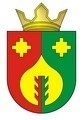   О  признании утратившими силу некоторых постановлений администрации Октябрьского сельского поселения Порецкого района Чувашской Республики           В соответствии с Федеральным законом от 11.06.2021 № 170-ФЗ «О внесении изменений в отдельные законодательные акты Российской Федерации в связи с принятием Федерального закона «О государственном контроле (надзоре) и муниципальном контроле в Российской Федерации», протестом прокуратуры Порецкого района от 28.01.2022г. № Прдр-20970015-22-22/-20970015, администрация Октябрьского сельского поселения Порецкого района Чувашской Республики    п о с т а н о в л я е т:Признать утратившими силу:    - постановление администрации Октябрьского сельского поселения Порецкого района Чувашской Республики от 03 мая 2012г. № 20б  «Об утверждении административного регламента по исполнению муниципальной функции «Осуществление муниципального контроля за сохранностью автомобильных дорог местного значения в границах Октябрьского сельского поселения Порецкого района»;    - постановление администрации Октябрьского сельского поселения Порецкого района Чувашской Республики от 26 февраля 2016 г. № 10 «О внесении изменений в постановление администрации Октябрьского сельского поселения от 03.05.2012г. № 20б «Об утверждении административного регламента администрации Октябрьского сельского поселения Порецкого района по исполнению муниципальной функции «Осуществление муниципального контроля за сохранностью автомобильных дорог местного значения в границах Октябрьского сельского поселения Порецкого района»;       - постановление администрации Октябрьского сельского поселения Порецкого района Чувашской Республики от 17 июля 2017г. № 41  «О внесении изменений в административный регламент по исполнению муниципальной функции «Осуществление муниципального контроля за сохранностью автомобильных дорог местного значения в границах Октябрьского сельского поселения», утвержденный постановлением администрации Октябрьского сельского поселения от 03.05.2012г. № 20б»;- постановление администрации Октябрьского сельского поселения Порецкого района Чувашской Республики от 07 мая 2018г. № 28  «О внесении изменений в административный регламент по исполнению муниципальной функции «Осуществление муниципального контроля за сохранностью автомобильных дорог местного значения в границах Октябрьского сельского поселения», утвержденный постановлением администрации Октябрьского сельского поселения от 03.05.2012г. № 20б»;     - постановление администрации Октябрьского сельского поселения Порецкого района Чувашской Республики от 18 мая 2019г. № 54 «О внесении изменений в административныйрегламент по исполнению муниципальной функции «Осуществление муниципального контроля за сохранностью автомобильных дорог местного значения в границах Октябрьского сельского поселения», утвержденный постановлением администрации Октябрьского сельского поселения от 03.05.2012г. № 20б»;      - постановление администрации Октябрьского сельского поселения Порецкого района Чувашской Республики от 30 апреля 2020г. № 33 «О внесении изменений в административный регламент по исполнению муниципальной функции «Осуществление муниципального контроля за сохранностью автомобильных дорог местного значения в границах Октябрьского сельского поселения», утвержденный постановлением администрации Октябрьского сельского поселения от 03.05.2012г. № 20б»;       - постановление администрации Октябрьского сельского поселения Порецкого района Чувашской Республики от 31 марта 2021г. № 28 «О внесении изменений в административный регламент по исполнению муниципальной функции «Осуществление муниципального контроля за сохранностью автомобильных дорог местного значения в границах Октябрьского сельского поселения», утвержденный постановлением администрации Октябрьского сельского поселения от 03.05.2012г. № 20б».2. Настоящее постановление вступает в силу со дня его официального опубликованияИ.о. главы администрации Октябрьского сельского поселения                                                             Ю.В. КлимоваАдминистрацияОктябрьского сельского              поселения Октябрьского районаЧувашской РеспубликиПОСТАНОВЛЕНИЕЧăваш РеспубликинПăрачкав районĕнОктябрьское ял поселенийĕнадминистрацийĕЙЫШĂНУ               09.02.2022 №  12             09.02.2022 №  12с. АнтипинкаАнтипинка сали